Additions to BUFR tablesNew BUFR entries for radiosonde descent dataSubmitted by Tanja Kleinert (EUMETNET), Alexander Cress, Sibylle Krebber (DWD)_______________________________________________________________________Summary and Purpose of DocumentThis document proposes a new BUFR sequence and additional entries for data category 2 in Common code Table C-13 for radiosonde descent data._______________________________________________________________________ACTION PROPOSEDThe meeting is requested to review and approve the contents for inclusion within the November 2017 fast-track (FT2017-2) update to the WMO Manual on Codes.  DISCUSSIONSeveral members currently are changing over to the new radiosonde Vaisala RS41 and sounding system MW41. RS41/MW41 offers the functionality to provide radiosonde descent data. A few members (e.g. DWD and FMI) started to exchange these descent data from their radiosonde stations internationally. The data are very interesting for users because the data provide additional information of the atmosphere without large financial impact for data providers and data users.DWD and FMI started to report these radiosonde descent data by using BUFR template B/C26 – ‘Regulations for reporting TEMP DROP data in TDCF’ (BUFR309053). NWP users evaluated the radiosonde descent data from DWD and FMI, which lead to positive results, briefly described below. According to first feedback received from NWP users, the template B/C26 seems to be unsuitable for radiosonde descent data reporting because users would like to know at which radiosonde station the sounding was launched. Furthermore, it is essential to know whether the sounding equipment carried a parachute because the drop speed might have a significant impact on the quality of the data. Within an NWP system data users will want to treat ascent and descent data separately for duplicate checking, monitoring and blacklisting. Hence, it is proposed to add a new sequence <3 09 056> to BUFR Table D and new entries in Common Code table C-13.According to the discussions among radiosonde data users about the recently introduced radiosonde descent data provided by DWD and FMI it seems there is a need both to separate ascent and descent data and to have a firm link between them. If simply the same WIGOS identifier is used for reporting radiosonde descent data in future users might encounter problems if the position reported at balloon burst is referred to the radiosonde launching station at ground. Hence, it is proposed to link the radiosonde descent data to the launching radiosonde station by using the same local identifier in the WIGOS identifier but to use a separate ‘Issuer of identifier’ than for radiosonde stations. Consideration:If possible, WMO Secretariat is asked to provide a suitable ‘Issuer of identifier’ to allocate radiosonde descent data to the launching radiosonde station.Results of first evaluation of radiosonde descent data:DWD evaluated radiosonde descent data of four German stations within the period 01.05.2017 – 20.05.2017 by comparing radiosonde data of descents (4 stations) and ascents (all German stations) with 3-h global model forecasts. DWD reported about the following results:Wind speed and relative humidity bias similar between ascending and descending dataRMS of ascending and descending data very similarLarger temperature bias of descending data in stratosphereResume so far: Radiosonde descending data are useful for data assimilationMore information in BUFR format (parachute yes/no etc.) would be usefulThe red curves in the plots below show the average over all data per pressure interval available in high resolution (e.g. 925 hPa to 850 hPa). The blue curves show the average over all active data per pressure interval used in first guess check (only mandatory levels). Results regarding temperature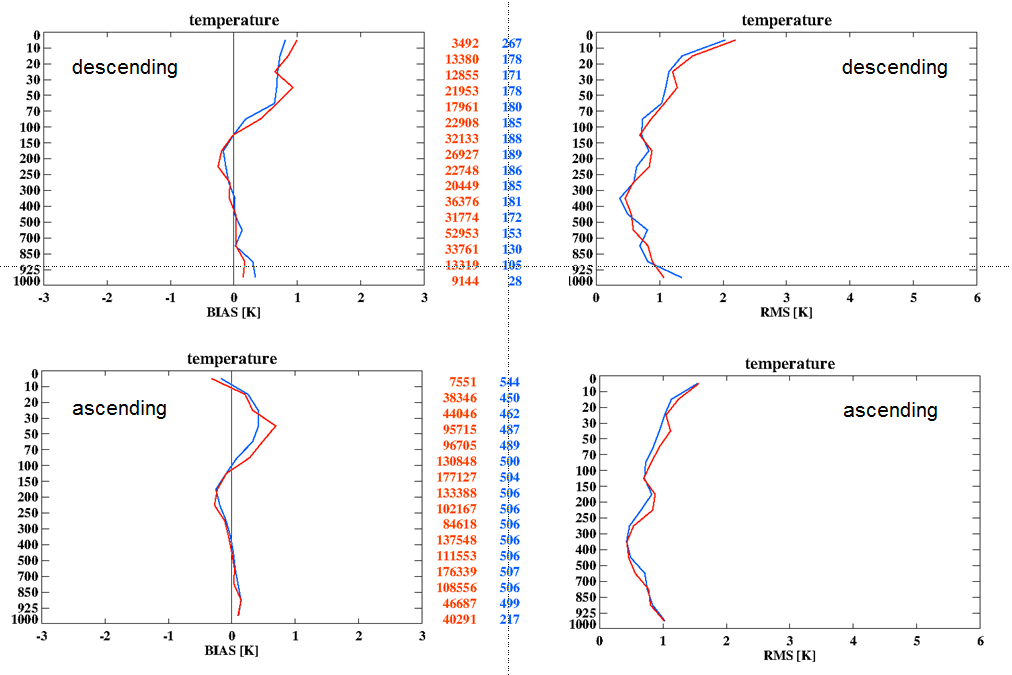 Results regarding wind speed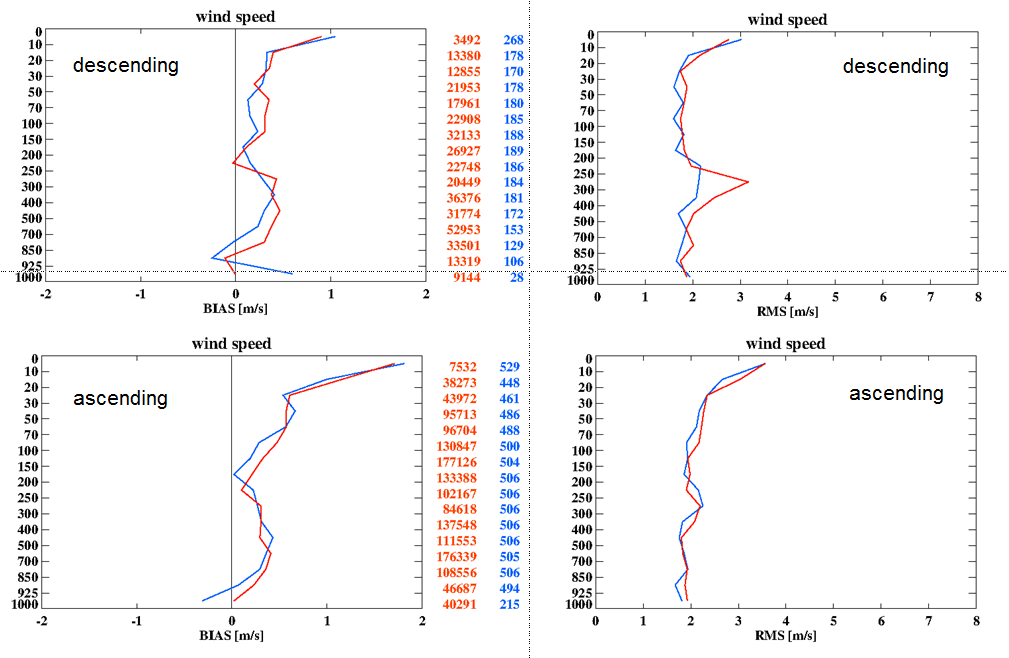 Results regarding relative humidity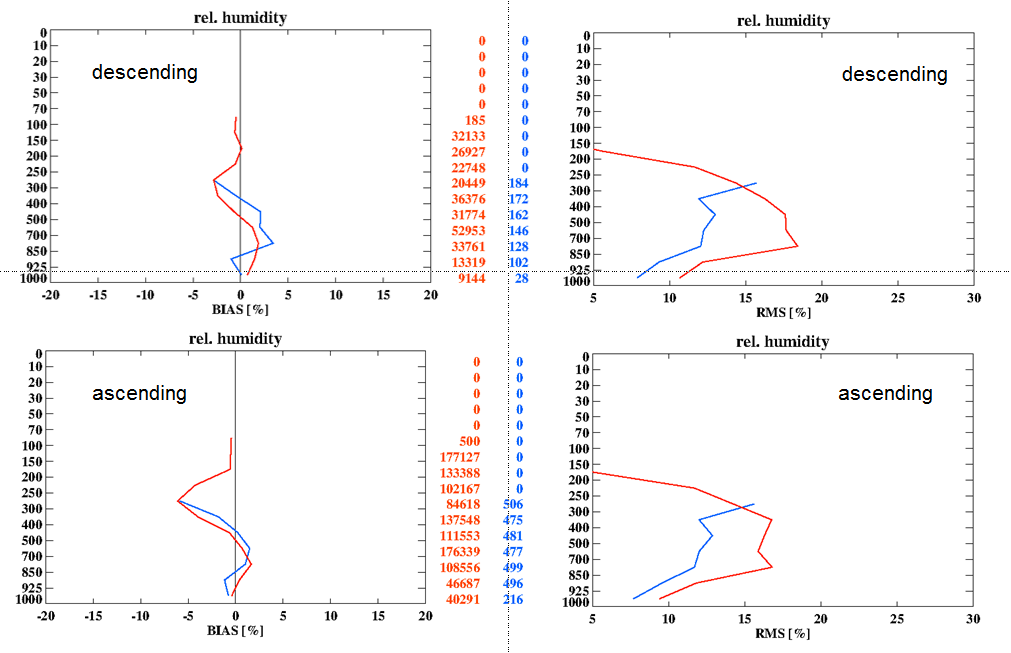 PROPOSALAdd new entry to BUFR Table D:Add new entries in Common code table C-13 COMMON CODE TABLE C–13:	Data sub-categories of categories defined by entries in BUFR Table A	DATA CATEGORIES	INTERNATIONAL DATA SUB-CATEGORIESBUFR Edition 4, Octet 11 in Section 1	BUFR Edition 4, Octet 12 (if = 255, it means		other sub-category or undefined)CREX Edition 2, nnn in Group	CREX Edition 2, mmm in Group Annnmmm
Annnmmm of Section 1	of Section 1	Code figure	Name	Code figure	Name (corresponding traditional alphanumeric
				codes are in brackets)	2	Vertical soundings (other	14	Upper-level temperature/humidity/wind reports from		than satellite)		descent radiosondes originally launched from 				fixed-land stations			15	Upper-level temperature/humidity/wind reports from				descent radiosondes originally launched from ships			16	Upper-level temperature/humidity/wind reports from				descent radiosondes originally launched from 				mobile land stationsWORLD METEOROLOGICAL ORGANIZATIONCOMMISSION FOR BASIC SYSTEMS-----------------------------FIRST MEETING OFINTER-PROGRAMME EXPERT TEAM ON
CODES MAINTENANCEGENEVA, SWITZERLAND, 24 - 28 JULY 2017IPET-CM-I / Doc. 2.4 (2)(12. 07. 2017)-------------------------ITEM 2.4ENGLISH ONLY(Sequence for representation of radiosonde descent data)3 09 0563 01 150WIGOS identifier0 02 011Radiosonde type0 02 013Solar and infrared radiation correction0 02 014Tracking technique/status of system used0 02 003Type of measuring equipment used3 01 128Additional information on radiosonde ascentValid also for decent3 01 113Date/time of launch0 08 091Coordinates significance= 2 Start of observation3 01 021Latitude/longitude (high accuracy)0 07 007HeightBegin of descending of radiosonde above mean sea level0 08 091Coordinates significanceSet to missing (cancel) 1 01 000Delayed replication of 1 descriptor0 31 002Extended delayed descriptor replication factor3 03 054Temperature, dewpoint and wind data at a pressure level with radiosonde position1 01 000Delayed replication of 1 descriptor0 31 001Delayed descriptor replication factor3 03 051Wind shear data at a pressure level with radiosonde position